Тема урока: Подготовка швейной машины к работеЦель Научить работе на швейной машинеЗадачи: научить приемам намотки нити на шпульку, регулировки длины стежка, закрепления строчек, отработать приемы работы на швейной машине. закреплять  умение детей организовывать рабочее место при работе на швейной машине;развивать моторику мелких мышц руки, глазомер.воспитывать аккуратность, точность выполнения, внимательность.Тип урока:  урок-практикум.Ожидаемые результаты:Знать: Как заправляют верхнюю и нижнюю нитки.Уметь: Регулировать натяжение нитокПонимать: Как выглядит правильная и не правильная строчкаМежпредметные связи: технология 1-4 кл., Форма работы: групповая, индивидуальная.Оборудование: таблица «Швейная машина 2-М класса ПМЗ», швейные машины.Ход урока:І. Организационный момент: проверка готовности к уроку, проверка отсутствующих,   проверка домашнего задания.ІІ. Повторение пройденного, знание ТБ при работе на швейной машине.ІІІ.  Изучение нового материала. ГР Изучение инструкционной картыа) Объявление темы. (запись в тетради)Как вы думаете:Что такое стежок? (Это расстояние между двумя проколами иглы).Я из чего состоит шов? (из стежков) Т.е. шов – это определенное количество стежков.Какие бывают швы? (ручные и машинные)А сколько миллиметров в .Если мы говорим полсантиметра – это значит?Ручные                                                Машинные швы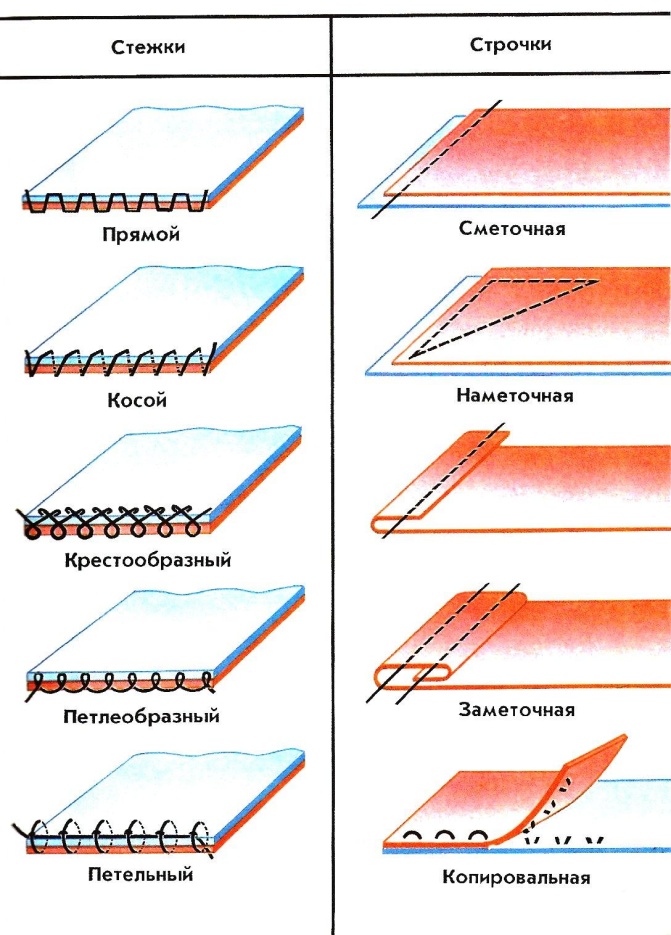 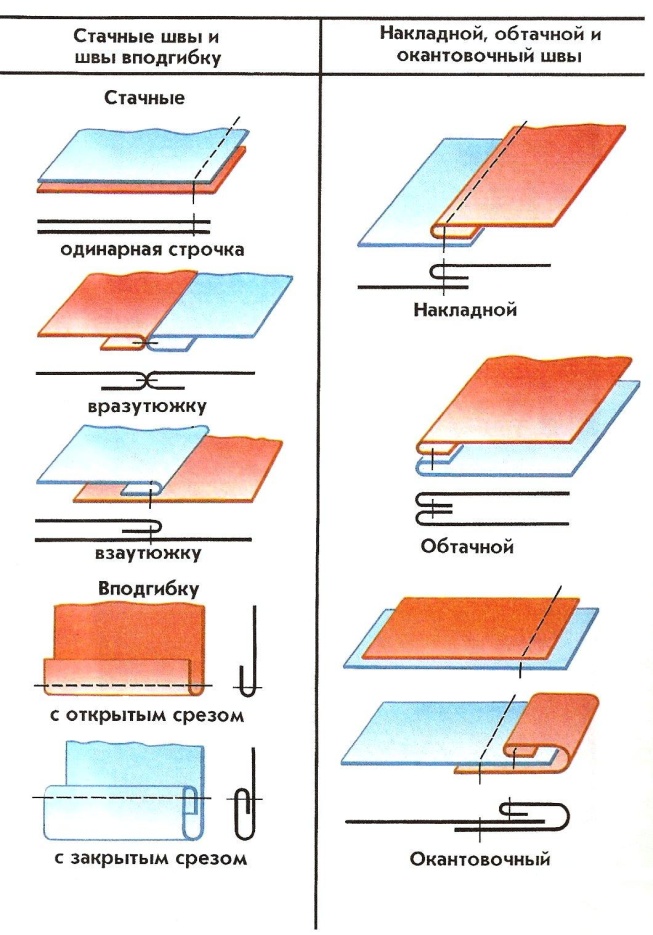 IV. ПР Работа на швейной машине а) Вводный инструктаж.Практическая работа №1 Подготовка швейной машины к работе. В ходе практической работы учитель следит за посадкой учащихся за машиной, выполнением правил безопасного труда, правильностью выполнения работы. Практическая работа №2 Отработать приемы работы на швейной машине без нити.Выполнить машинные строчки с нитями на ткани по образцу. б) Текущий инструктаж.Подготовка швейной машины к работе Поверни маховое колесо на себя и установи игловодитель в крайнее верхнее положение.Подними лапкуПоставь катушку с нитками на катушечный стерженьОткрой задвижную пластину, вынь шпульный колпачок и вытащи из него шпулькуПереключи машину на холостой ходНамотай несколько витков ниток на шпульку вручную. Установи ее на шпульный колпачок.Намотай нитку на шпульку.Вставь шпульку в шпульный колпачок оставляя свободный конец 10–15 смВставь шпульный колпачок в челночное устройствоПереключи машину на рабочий ход Заправь  верхнюю нитку Придерживая конец верхней нити левой рукой, поверни правой маховое колесо на себя так, чтобы игла опустилась вниз и захватила челночную нитку.Заправь две нитки под лапку.в) Заключительный инструктаж.г) Закрепление пройденного.Перед вами несколько карточек с названиями швов и образцы этих швов. Определение, к какой группе швов они относятся.А какова ширина стачного шва?Где его применяют?А теперь вспомним последовательность выполнения стачного шва с помощью технологической карты.Итак, какая первая операция?V. Домашнее заданиеVІ. Подведение итогов урока.VII. Рефлексия «Закончи» М3Я узнал…Я не понял…Я могу…VІІI. Уборка рабочих мест.